
ЛИТОВЕЗЬКА СІЛЬСЬКА РАДА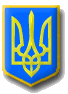 ВОЛОДИМИРСЬКОГО РАЙОНУ ВОЛИНСЬКОЇ ОБЛАСТІ Тридцять сьома сесія восьмого скликанняР І Ш Е Н Н ЯВід  20 вересня 2023 року                с. Литовеж                                 № 37/10Про  організацію харчування  у загальноосвітніх 
закладах  громади у I семестрі 2023-2024 н.р.На виконання Законів України «Про освіту» та «Про охорону дитинства»,  Закону України від 24.12.2015 р. №911-VІІІ «Про внесення змін до деяких законодавчих актів України», постанови Кабінету Міністрів України від 24.03.2021 р. №305 «Про затвердження норм та Порядку організації харчування у закладах освіти та дитячих закладах оздоровлення та відпочинку», беручи до уваги рішення виконавчого комітету Литовезької сільської ради від 31 серпня 2023 р. №50 «Про  організацію харчування  у загальноосвітніх закладах громади у I семестрі 2023-2024 н.р.», враховуючи  рекомендації постійної комісії з питань фінансів, бюджету, планування соціально-економічного розвитку, інвестицій та міжнародного співробітництва та постійної комісії з питань освіти, фізичного виховання, культури, охорони здоров’я, соціальної політики, регламенту та депутатської етики, з метою забезпечення якісним  харчуванням   школярів, Литовезька сільська рада ВИРІШИЛА:1. Забезпечити у I семестрі 2023-2024 навчального року організацію харчування учнів у закладах загальної середньої освіти територіальної громади у межах відповідних бюджетних призначень.2. Встановити вартість одноразового  харчування одного учня в закладах загальної середньої освіти Литовезької сільської ради в розмірі 25,00 грн. (плюс сільськогосподарська продукція). 3. Організувати за кошти органу місцевого самоврядування харчування учнів 1-11 класів ЗЗСО громади, з розрахунку 25,00 грн. (плюс сільськогосподарська продукція) на одну дитину вдень, для наступних категорій:- дітей-сиріт та дітей, позбавлених батьківського піклування;- дітей з особливими освітніми потребами, які навчаються у спеціальних та інклюзивних класах, та дітей, які є особами з інвалідністю;- дітей із сімей, які отримують допомогу відповідно до Закону України «Про державну соціальну допомогу малозабезпеченим сім’ям»;- дітей з числа внутрішньо переміщених осіб;- дітей, які мають статус дитини, яка постраждала внаслідок воєнних дій і збройних конфліктів, дітей, батьки яких мобілізовані, демобілізовані, загинули або поранені під час проведення антитерористичної операції та за час широкомасштабного вторгнення російських військ в Україну з 24 лютого 2022 року; - дітей з числа осіб, визначених у статті 10 та 10-1 Закону України «Про статус ветеранів війни, гарантії їх соціального захисту». 4. Контроль за виконанням рішення покласти на постійну комісію з питань фінансів, бюджету, планування соціально-економічного розвитку, інвестицій та міжнародного співробітництва та постійну комісію з питань освіти, фізичного виховання, культури, охорони здоров’я, соціальної політики, регламенту та депутатської етики..Сільський голова                                                                 Олена КАСЯНЧУКГолодюк 0985127561